VSTUPNÍ ČÁSTNázev moduluPochutiny - koření, káva, čaj, čokoláda (E)Kód modulu65-m-2/AC22Typ vzděláváníOdborné vzděláváníTyp modulu(odborný) teoreticko–praktickýVyužitelnost vzdělávacího moduluKategorie dosaženého vzděláníE (dvouleté, EQF úroveň 2)Skupiny oborů65 - Gastronomie, hotelnictví a turismusKomplexní úlohaKypřící prostředky a ostatní pochutinyPochutiny EObory vzdělání - poznámky65-51-E/01 Stravovací a ubytovací služby65-51-E/02 Práce ve stravováníDélka modulu (počet hodin)12Poznámka k délce moduluPlatnost modulu od30. 04. 2020Platnost modulu doVstupní předpokladyJÁDRO MODULUCharakteristika moduluŽáci se seznamují s využitelností pochutin pro technologické zpracování, s požadavky na jakost a skladování.Seznámí se s druhy koření a bylin, získají poznatky o kávě, čaji a kávovinách.Očekávané výsledky učeníŽák:rozliší různé druhy pochutin, koření a bylinekcharakterizuje směsi kořenískladuje pochutiny, koření a bylinkyopracuje a provede předběžnou přípravu bylin pro kuchyňské využitípřipraví teplý pokrm dle zadánípřipraví teplé nápoje dle zadáníObsah vzdělávání (rozpis učiva)Povzbudivé pochutinykoření – význam, složenídruhy koření a jejich použití – plody a semena, květy a poupata, kůra, listy a natě, koření a oddenkysměsi kořeníbylinky – použitíkáva – druhy a zpracováníčaj – charakteristika, význam ve výživě člověka, druhy čajekakaočokoládapříprava teplých nápojůOstatní pochutinykořenící přípravky a ochucovadlaželírovací prostředky a kypřící prostředkySkladování pochutin, koření a bylinekUčební činnosti žáků a strategie výukyMetody slovní:monologické metody (popis, vysvětlování, výklad),dialogické metody (rozhovor, diskuse),metody práce s textem.Metody názorně demonstrační:názorná ukázka jednotlivých balení tržních druhů pochutinMetody organizace výuky:frontální výuka,exkurze (firma pro zpracování bylin a koření, výroba čajů)Žák:pozorně sleduje výklad učitele, zapisuje si poznámkypracuje se získanými informacemi samostatně, třídí je a vyhodnocujezhodnocuje teoretické znalosti v praktických činnostechPraktická část modulu probíhá v pracovním prostředí cvičné školní restaurace nebo odborné učebny, na pracovišti smluvního partnera formou skupinové výuky s názornými ukázkamiŽák:Zvolí pro přípravu určených pokrmů vhodný technologický postup a zdůvodníPřevezme suroviny a smyslově zkontroluje jejich nezávadnost a kvalituVykonává přípravné práce, opracuje suroviny s minimálními ztrátami za použití vhodného technologického vybavení a dbá na dodržení ekologických předpisů při nakládání s odpadyPřipraví pokrm a teplý nápoj s typickými požadovanými vlastnostmiProvede úpravu a estetizaci pokrmu, zkontroluje kvalitu, hmotnost a smyslově pokrm zhodnotí před vlastní expedicíProvede úklid pracoviště po ukončení provozu v souladu s hygienickými požadavkyV průběhu všech činností dodržuje zásady BOZP a PO, hygienické předpisy, osobní hygienu i hygienu práce, postupy založené na principu kritických bodů HACCP a sanitační řád.Zařazení do učebního plánu, ročníkPotraviny a výživa 1. ročníkVÝSTUPNÍ ČÁSTZpůsob ověřování dosažených výsledkůU ústního zkoušení jsou hodnoceny odborné znalosti a vědomosti, vztahy mezi probranými obsahovými okruhy, srozumitelnost, plynulost projevu.Při hodnocení testů je posuzována věcná správnost odpovědi.Přepočet mezi procenty správných odpovědí a známkou:správně je méně než 35 % známka 5správně je alespoň 35 % a méně než 50 % známka 4správně je alespoň 50 % a méně než 70 % známka 3správně je alespoň 70 % a méně než 85 % známka 2správně je alespoň 85 % známka 1Při praktickém zkoušení je hodnoceno:Příprava 1 polévky, 1 přílohy, 1 teplého nápoje dle zadání učitele. Žák je sledován/pozorován a hodnocen po celou dobu provádění úkolu, dodržování BOZP, hygieny, technologického postupu, organizace práce.Hodnocení je provedeno ústně po dokončení práce nebo v jejím průběhu. Žák připraví pokrmy a teplý nápoj s dodržením technologického postupu, expeduje a prezentuje.Kritéria hodnoceníSplněný modul je tehdy, když žák absolvuje alespoň 8 hodin výuky.U ústního zkoušení jsou hodnoceny odborné znalosti a vědomosti.Žák připraví 1 polévku, 1 přílohu a 1 teplý nápoj, které prezentuje.Je hodnocen postup prací, chuť, konzistence pokrmu.Dodržování BOZP, hygienických předpisů, organizace práce, příprava a úklid pracoviště.Hodnocení slovní + známkou.Doporučená literaturaMašek, L. Potraviny a nápoje v kostce, RATIO, Úvaly,                                   Rop, O., Hrabě, J. Nealkoholické a alkoholické nápoje, Zlín 2009, ISBN 978-80-7318-748-4  ŠEBELOVÁ, Marie. Potraviny a výživa: učebnice pro odborná učiliště: obor kuchařské práce. Upr. 2. vyd. Praha: Parta, 2013. ISBN 978-80-7320-190-6ŠINDELKOVÁ, Alena, Ludmila ČERMÁKOVÁ a Ivana VYBÍRALOVÁ. Kuchařské práce: technologie: učebnice pro odborná učiliště. 3. vyd. Praha: Parta, 2010. ISBN 978-80-7320-152-4PoznámkyObsahové upřesněníOV RVP - Odborné vzdělávání ve vztahu k RVPMateriál vznikl v rámci projektu Modernizace odborného vzdělávání (MOV), který byl spolufinancován z Evropských strukturálních a investičních fondů a jehož realizaci zajišťoval Národní pedagogický institut České republiky. Autorem materiálu a všech jeho částí, není-li uvedeno jinak, je Jana Procházková. Creative Commons CC BY SA 4.0 – Uveďte původ – Zachovejte licenci 4.0 Mezinárodní.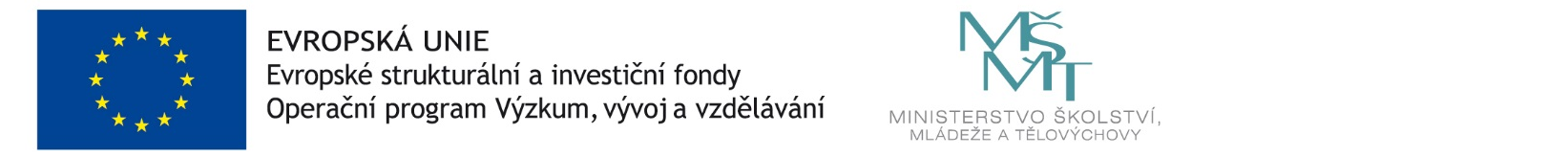 